Otros miembros de la familia registrados en el programa: Deberá completar un paquete de inscripción separada para cada niño matriculado.Por favor ponga sus iniciales en cada declaración abajoEstoy de acuerdo con todas las políticas anteriores, las normas y procedimientos del programa “MyTime Summer Camp”.  Entiendo que el Campamento es un programa voluntario y no requerido. También estoy de acuerdo en apoyar el aprendizaje de mi hijo y su progreso mediante la adhesión a los artículos contenidos en este paquete.  Es política de la Junta Directiva de CIS de Aurora el prohibir la discriminación de cualquier estudiante o personal debido a raza, color, religión, origen, edad, genero, preferencia sexual, estado civil y/o cualquier discapacidad física o mental. Nombre del Padre/Madre / Tutor											____Firma del Padre /Madre/ Tutor							FechaEste Campamento es GRATUITO, sin embargo, el costo total de seis semanas por cada niño es de $530.00 para cubrir gastos del Campamento y paseos.    Se le agradecerá una donación monetaria de cualquier cantidad  por cada estudiante cuando envíe el formulario de inscripción a la oficina de la escuela de su hijo.  Por favor haga su cheque a nombre de: Communities In Schools of Aurora.        De antemano muchas gracias por su generoso apoyo!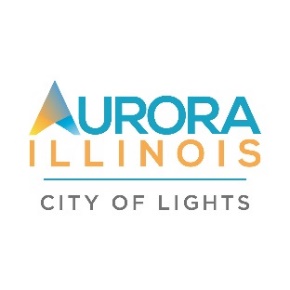 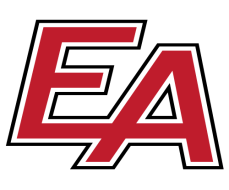 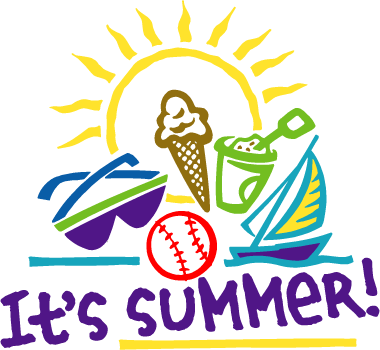 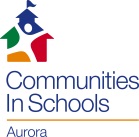 la Ciudad de Aurora Educación Campamento de Verano Juvenil  Para estudiantes completando 1ro a 5to grado en Aurora Del 5 de junio al 3 de julio de 2019 (de lunes a jueves) de 8:30 a.m. a 2:00 p.m.Este campamento se ofrece en colaboración de: la Ciudad de Aurora y Communities In Schools of Aurora y el Distrito Escolar 131 del Oeste dela Ciudad de Aurora Educación Campamento de Verano Juvenil  Para estudiantes completando 1ro a 5to grado en Aurora Del 5 de junio al 3 de julio de 2019 (de lunes a jueves) de 8:30 a.m. a 2:00 p.m.Este campamento se ofrece en colaboración de: la Ciudad de Aurora y Communities In Schools of Aurora y el Distrito Escolar 131 del Oeste dela Ciudad de Aurora Educación Campamento de Verano Juvenil  Para estudiantes completando 1ro a 5to grado en Aurora Del 5 de junio al 3 de julio de 2019 (de lunes a jueves) de 8:30 a.m. a 2:00 p.m.Este campamento se ofrece en colaboración de: la Ciudad de Aurora y Communities In Schools of Aurora y el Distrito Escolar 131 del Oeste dela Ciudad de Aurora Educación Campamento de Verano Juvenil  Para estudiantes completando 1ro a 5to grado en Aurora Del 5 de junio al 3 de julio de 2019 (de lunes a jueves) de 8:30 a.m. a 2:00 p.m.Este campamento se ofrece en colaboración de: la Ciudad de Aurora y Communities In Schools of Aurora y el Distrito Escolar 131 del Oeste deNecesita llenar esta forma de inscripción COMPLETAMENTE y completar una forma por separado para cada estudiante. Se le notificará si su hijo es aceptado.Si tiene alguna pregunta sobre el campamento de verano MyTime, por favor comuníquese con Anna Toole en Communities In Schools al teléfono 630-640-8462 o por correo electrónico a agtoole@cisaurora.org.    Por favor visite nuestro sitio Web www.cisaurora.org  para más información.Necesita llenar esta forma de inscripción COMPLETAMENTE y completar una forma por separado para cada estudiante. Se le notificará si su hijo es aceptado.Si tiene alguna pregunta sobre el campamento de verano MyTime, por favor comuníquese con Anna Toole en Communities In Schools al teléfono 630-640-8462 o por correo electrónico a agtoole@cisaurora.org.    Por favor visite nuestro sitio Web www.cisaurora.org  para más información.Fred Rodgers Magnet Academy157 N. Root Street
Aurora, IL 60505Por favor devuelva a la oficina de la escuela de su hijo antes del Viernes 10 de mayo de 2019Fred Rodgers Magnet Academy157 N. Root Street
Aurora, IL 60505Por favor devuelva a la oficina de la escuela de su hijo antes del Viernes 10 de mayo de 2019INFORMACION DEL ESTUDIANTEINFORMACION DEL ESTUDIANTEINFORMACION DEL ESTUDIANTEINFORMACION DEL ESTUDIANTEINFORMACION DEL ESTUDIANTEINFORMACION DEL ESTUDIANTEINFORMACION DEL ESTUDIANTEFecha de hoy:Fecha de hoy:Grado del estudiante (actualmente):Grado del estudiante (actualmente):# ID Escolar del estudiante                        # ID Estatal# ID Escolar del estudiante                        # ID Estatal# ID Escolar del estudiante                        # ID EstatalApellido Apellido Primer NombrePrimer NombreSegundo Nombre                      Escuela que Asiste ActualmenteSegundo Nombre                      Escuela que Asiste ActualmenteSegundo Nombre                      Escuela que Asiste ActualmenteDirecciónDirecciónCiudadEstado y Zona PostalFecha de Nacimiento           /             /EdadGeneroM  F OtroIdioma que se habla en casa:Idioma que se habla en casa:Idioma que se habla en casa:Almuerzo gratis o reducido:   Si    No    Afirmativo, por favor marque cual.Almuerzo gratis o reducido:   Si    No    Afirmativo, por favor marque cual.Almuerzo gratis o reducido:   Si    No    Afirmativo, por favor marque cual.Almuerzo gratis o reducido:   Si    No    Afirmativo, por favor marque cual.Grupo Étnico:  Marque todas las que correspondan Afro Americano       Hispano/Latino       Blanco       Nativo Americano     Asiático/Pacifico Afro Americano       Hispano/Latino       Blanco       Nativo Americano     Asiático/Pacifico Afro Americano       Hispano/Latino       Blanco       Nativo Americano     Asiático/Pacifico Afro Americano       Hispano/Latino       Blanco       Nativo Americano     Asiático/Pacifico Afro Americano       Hispano/Latino       Blanco       Nativo Americano     Asiático/Pacifico Afro Americano       Hispano/Latino       Blanco       Nativo Americano     Asiático/PacificoNombre de la MadreDirección de la Madre si es diferente a la del    estudiante# Teléfono de la madre#Celular de la Madre#Trabajo de la MadreDirección correo electrónico de la Madre:Dirección correo electrónico de la Madre:Dirección correo electrónico de la Madre:Dirección correo electrónico de la Madre:Nombre del PadreDirección del Padre si es diferente a la del estudiante# Teléfono del Padre#Celular del Padre#Trabajo del PadreDirección correo electrónico del Padre:Dirección correo electrónico del Padre:Dirección correo electrónico del Padre:Dirección correo electrónico del Padre:Primer NombreApellidoGrado del estudiante (actualmente):Primer NombreApellidoGrado del estudiante (actualmente):Primer NombreApellidoGrado del estudiante (actualmente):PERSONAS AUTORIZADAS PARA EMERGENCIAS Y PARA RECOGER A MI HIJOPERSONAS AUTORIZADAS PARA EMERGENCIAS Y PARA RECOGER A MI HIJOPERSONAS AUTORIZADAS PARA EMERGENCIAS Y PARA RECOGER A MI HIJOPERSONAS AUTORIZADAS PARA EMERGENCIAS Y PARA RECOGER A MI HIJOPERSONAS AUTORIZADAS PARA EMERGENCIAS Y PARA RECOGER A MI HIJOYo autorizo a mi hijo a caminar a la casa, o que sea recogido por cualquiera de las personas en esta lista, a su vez estas personas pueden recoger a mi hijo a cualquier hora incluyendo emergencias cuando no me puedan localizar.  Conozco a estas personas y estoy de acuerdo que el personal del campamento antes de dejar salir a mi hijo, solicite una identificación válida para fines de verificación. Al hacerlo, libero a Communities In Schools y empleados de toda responsabilidad por mi hijo después de que él / ella ha salido del programa.  Communities In Schools no tiene la autoridad para negar a un padre que no tiene custodia de sus derechos, pero si tiene plena autoridad para regular la forma en que esos derechos pueden ser ejercidos cuando las disputas entre los padres sobre la custodia física de un niño interfieren en el programa después de escuela. Communities In Schools  tener un acuerdo escrito entre los padres separados con el fin de clarificar quién puede o no puede recoger al niño del programa después de clases. Si se requiere una orden judicial deberá especificar que los padres pueden o no tener la custodia física.Yo autorizo a mi hijo a caminar a la casa, o que sea recogido por cualquiera de las personas en esta lista, a su vez estas personas pueden recoger a mi hijo a cualquier hora incluyendo emergencias cuando no me puedan localizar.  Conozco a estas personas y estoy de acuerdo que el personal del campamento antes de dejar salir a mi hijo, solicite una identificación válida para fines de verificación. Al hacerlo, libero a Communities In Schools y empleados de toda responsabilidad por mi hijo después de que él / ella ha salido del programa.  Communities In Schools no tiene la autoridad para negar a un padre que no tiene custodia de sus derechos, pero si tiene plena autoridad para regular la forma en que esos derechos pueden ser ejercidos cuando las disputas entre los padres sobre la custodia física de un niño interfieren en el programa después de escuela. Communities In Schools  tener un acuerdo escrito entre los padres separados con el fin de clarificar quién puede o no puede recoger al niño del programa después de clases. Si se requiere una orden judicial deberá especificar que los padres pueden o no tener la custodia física.Yo autorizo a mi hijo a caminar a la casa, o que sea recogido por cualquiera de las personas en esta lista, a su vez estas personas pueden recoger a mi hijo a cualquier hora incluyendo emergencias cuando no me puedan localizar.  Conozco a estas personas y estoy de acuerdo que el personal del campamento antes de dejar salir a mi hijo, solicite una identificación válida para fines de verificación. Al hacerlo, libero a Communities In Schools y empleados de toda responsabilidad por mi hijo después de que él / ella ha salido del programa.  Communities In Schools no tiene la autoridad para negar a un padre que no tiene custodia de sus derechos, pero si tiene plena autoridad para regular la forma en que esos derechos pueden ser ejercidos cuando las disputas entre los padres sobre la custodia física de un niño interfieren en el programa después de escuela. Communities In Schools  tener un acuerdo escrito entre los padres separados con el fin de clarificar quién puede o no puede recoger al niño del programa después de clases. Si se requiere una orden judicial deberá especificar que los padres pueden o no tener la custodia física.Yo autorizo a mi hijo a caminar a la casa, o que sea recogido por cualquiera de las personas en esta lista, a su vez estas personas pueden recoger a mi hijo a cualquier hora incluyendo emergencias cuando no me puedan localizar.  Conozco a estas personas y estoy de acuerdo que el personal del campamento antes de dejar salir a mi hijo, solicite una identificación válida para fines de verificación. Al hacerlo, libero a Communities In Schools y empleados de toda responsabilidad por mi hijo después de que él / ella ha salido del programa.  Communities In Schools no tiene la autoridad para negar a un padre que no tiene custodia de sus derechos, pero si tiene plena autoridad para regular la forma en que esos derechos pueden ser ejercidos cuando las disputas entre los padres sobre la custodia física de un niño interfieren en el programa después de escuela. Communities In Schools  tener un acuerdo escrito entre los padres separados con el fin de clarificar quién puede o no puede recoger al niño del programa después de clases. Si se requiere una orden judicial deberá especificar que los padres pueden o no tener la custodia física.Yo autorizo a mi hijo a caminar a la casa, o que sea recogido por cualquiera de las personas en esta lista, a su vez estas personas pueden recoger a mi hijo a cualquier hora incluyendo emergencias cuando no me puedan localizar.  Conozco a estas personas y estoy de acuerdo que el personal del campamento antes de dejar salir a mi hijo, solicite una identificación válida para fines de verificación. Al hacerlo, libero a Communities In Schools y empleados de toda responsabilidad por mi hijo después de que él / ella ha salido del programa.  Communities In Schools no tiene la autoridad para negar a un padre que no tiene custodia de sus derechos, pero si tiene plena autoridad para regular la forma en que esos derechos pueden ser ejercidos cuando las disputas entre los padres sobre la custodia física de un niño interfieren en el programa después de escuela. Communities In Schools  tener un acuerdo escrito entre los padres separados con el fin de clarificar quién puede o no puede recoger al niño del programa después de clases. Si se requiere una orden judicial deberá especificar que los padres pueden o no tener la custodia física.Nombre de la persona que recoge# Teléfono de Casa# Celular# Teléfono de TrabajoRelación con el niñoHISTORIAL MEDICO DEL ESTUDIANTEExisten necesidades médicas especiales que su niño tenga que necesitemos saber y tener en cuenta?   SI    NO   en caso afirmativo, por favor describa:Alergias?   SI   NO  en caso afirmativo, alérgico a qué?POLITICA DE ASISTENCIA Y EXPULSIONSólo las personas autorizadas podrán recoger a sus hijos, y ellos tendrán que mostrar identificación. La Salida comienza a las 2:00 pm y los niños no saldrán del programa antes de las 2:00 pm todos los días.  Los días de excursión la salida comenzara a las 3:00 pm.  Los estudiantes inscritos están obligados a asistir los cuatro días del programa cada semana.  El personal se ha comprometido a ayudar a los estudiantes para que dispongan de actividades durante el campamento hasta la hora de salida. Es importante que cada estudiante permanezca en el programa durante el horario completo para recibir estos beneficios.  La asistencia diaria es tomada cuando el niño entra al Campamento MyTime.  La asistencia regular y la puntualidad son esenciales.                       Marque con  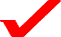                        Marque con                         Marque con                         Marque con  InicialSíNoDoy mi permiso para que mi estudiante sea inscrito en el Campamento MyTime, cuatro días a la semana hasta que termine todos los días. Entiendo que el programa termina las 2:00 pm todos los días. También entiendo que los estudiantes deben permanecer en el programa hasta la hora de salida, 2:00 pm todos los días,  para poder recibir los beneficios del programa de nuestro personal comprometido y socios de la comunidad.Por la presente doy permiso para que el personal del CIS de Aurora traslade a mi hijo fuera de la propiedad para los fines de atención médica lo considere conveniente y en caso de que no se pueda llegar en una EMERGENCIA, yo doy mi permiso al médico seleccionado por el personal de CIS de Aurora, para hospitalizar o asegurar el tratamiento adecuado.Doy mi permiso y autorizo a Communities In Schools of Aurora y agencias de la comunidad a usar el nombre de mi hijo(a) en cualquier material como fotografías, escrituras, ilustraciones, y filmar, y/o grabar en vídeo y/o interpretación en cualquier actividad como parte del programa MyTime con fines de  promoción, mercadotecnia, publicidad, u otro objetivo sin notificación adicional o sin mi aprobación para actividades de programa (incluso sitios Web, YouTube, Twitter y Facebook).Entiendo que el Campamento MyTime no es capaz de ofrecer uno a uno la atención durante las horas del programa.  Los participantes deben ser capaces de operar en un grupo con al menos 10-12 niños y un miembro del personal adulto.  Por favor, póngase en contacto con Anna Toole si tiene preguntas o inquietudes.Yo doy mi permiso a mi hijo de participar en todas las actividades y excursiones patrocinadas por el Campamento MyTime y estoy de acuerdo en liberar y exonerar de responsabilidad a, Communities In Schools of Aurora  y la ciudad de Aurora, incluyendo y no limitando a sus directores, funcionarios, empleados, agencias asociadas en el campamento MyTime para la responsabilidad asociada con la participación de mi hijo en el Campamento  y estoy de acuerdo en no hacer ningún reclamo, demanda en contra de las agencias/entidades antes mencionadas de cualquier lesión o daño sufrido a causa de la participación de mi hijo en las excursiones y actividades relacionadas.Yo autorizo ​​al personal del Campamento MyTime  (en colaboración con Communities In Schools of Aurora, y agencias asociadas) para incluir a mi hijo en la evaluación del Campamento de verano. Esta evaluación incluye obtener información como la asistencia, así como pedir a mi hijo que complete  las encuestas preguntando sobre el bienestar del él/ella, comportamiento y sus sentimientos sobre el campamento de verano.El Campamento de Verano MyTime y Communities In Schools of Aurora permitirá la autoadministración de medicamento de inhalador para estudiantes con  asma u otra enfermedad,  también un estuche de epinefrina (Epipen) para cualquier reacción alérgica, si los siguientes documentos son proporcionados por el padre y/o guardián del estudiante. Ningún otro medicamento será administrad durante el campamento de verano MyTime.  Autorización por escrito firmada por el padre y/o guardián; y Declaración escrita del médico del estudiante, asistente de médico o enfermera graduada/práctica avanzada, conteniendo la siguiente información:A. El nombre y propósito del medicamento;B. La dosis prescrita; yC. El tiempo o tiempos y/o las circunstancias especiales bajo las cuales el medicamento debe ser administradoEntiendo que el programa seguirá el Código/Política  de Conducta de Communities In Schools of Aurora.Las siguientes acciones disciplinarias serán tomadas si el participante no sigue las reglas del programa:1st Advertencia verbal2nd Amonestación escrita / Llamada telefónica a los padres3rd Suspensión del programa 3 días / con una llamada telefónica a la casa4th El estudiante será expulsado del programa / reunión de Padres y Estudiantes Nota: Dependiendo de la severidad de la acción, (el Coordinador del Programa decidirá la gravedad de esa acción), un estudiante puede ser suspendido o expulsado del programa inmediatamente. Además, el coordinador del programa vigilará el comportamiento de cada participante, y de acuerdo con ello, él / ella decidirá si el estudiante se le permitirá participar en ciertas actividades.CRITERIO DE SELECCIONEl objetivo demográfico del programa será seleccionar a los estudiantes que actualmente asisten de 1ro  a 5to grado en Aurora.